我校教师圆满完成省第十七届运动会执裁任务由浙江省人民政府主办，浙江省体育局、金华市人民政府承办的浙江省第十七届运动会于2022年7月至11月在金华市举行，这是浙江省内级别最高、规模最大的体育赛事。受浙江省体育局、浙江省教育厅委派，我校教师国际级排球裁判范高翔老师、准国家级足球裁判梅林峰老师分别作为赛事竞赛官员参加了排球（乙组）和足球（男子甲组）比赛的裁判工作，其中范高翔老师担任排球（乙组）比赛裁判长，主持赛区裁判工作；梅林峰担任足球（男子甲组）比赛裁判员，参与了最后决赛的执裁等工作。两位教师以公平、公正、公开的工作原则，认真、严谨、负责的工作作风和过硬的专业素养圆满完成了赛区工作任务，得到组委会一致好评，彰显了我校体育教师较强的综合业务实践能力和社会服务能力。（体育军事部供稿）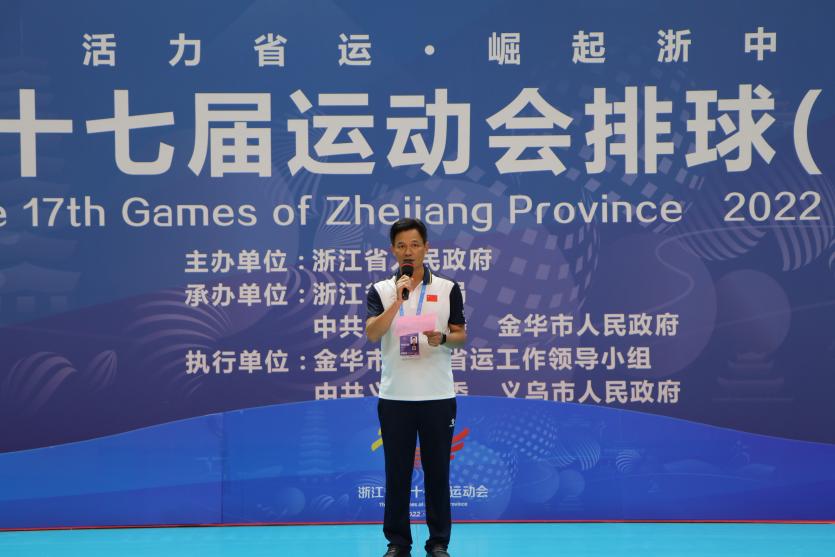 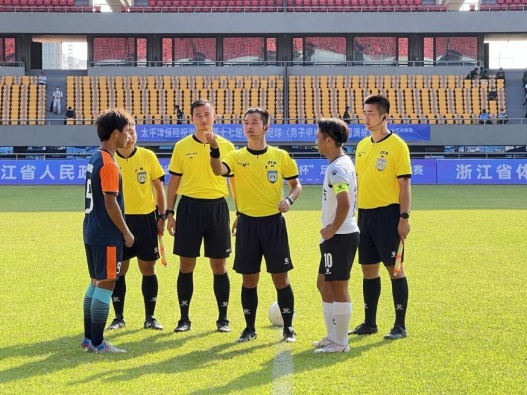 